По сотруднику некорректно заполнились вычеты в документе Начисление ЗП и взносов.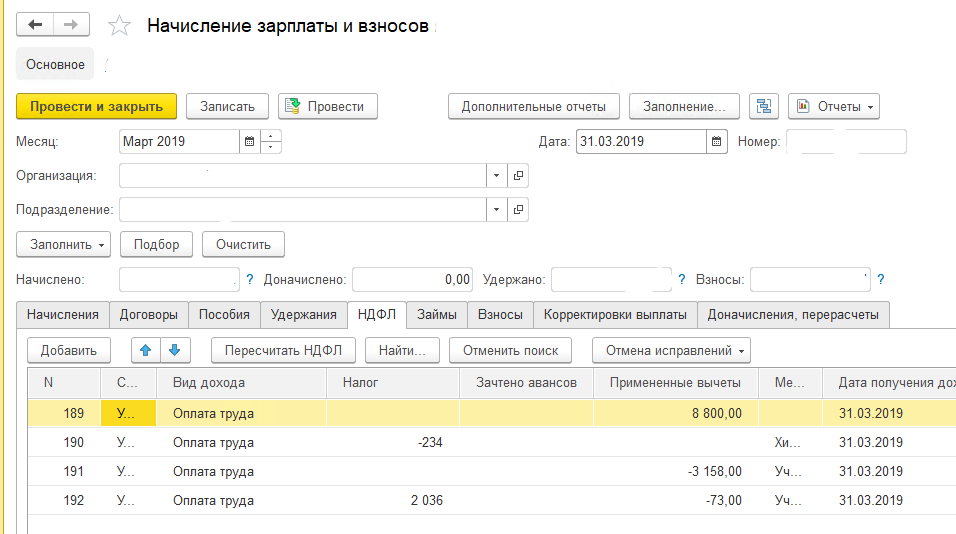 Расшифровка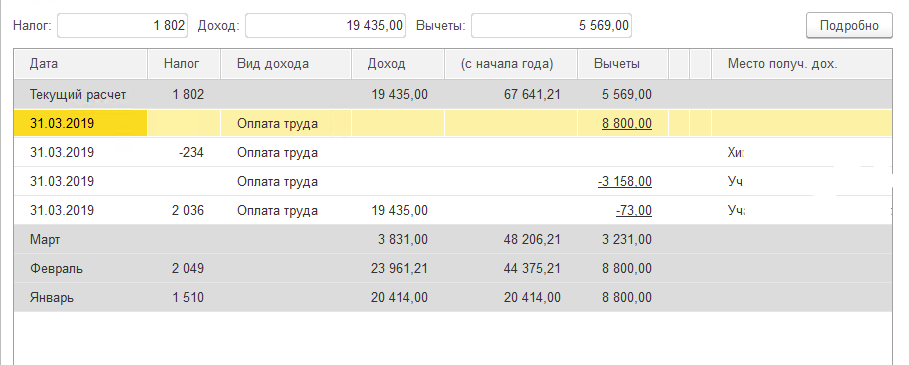 Мы поправили так, после корректировок вычеты рассчитались намного больше.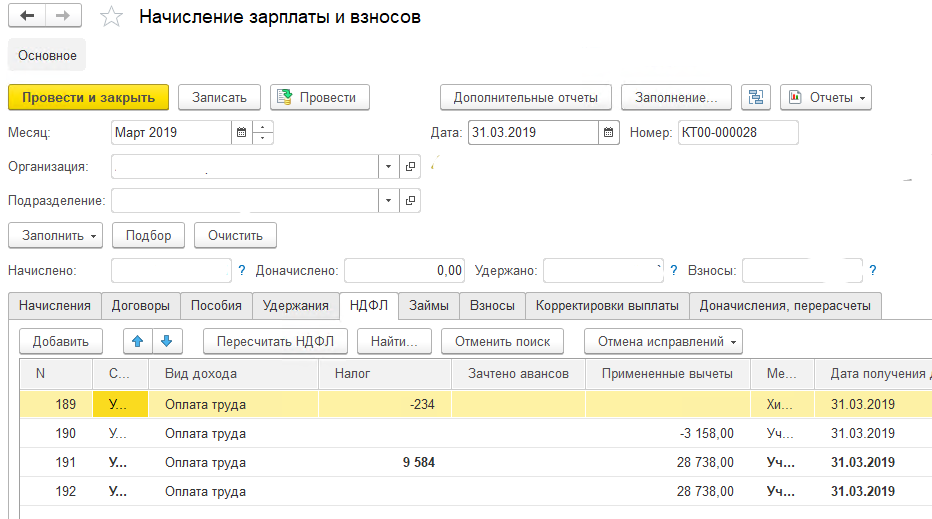 Регистр по НДФЛ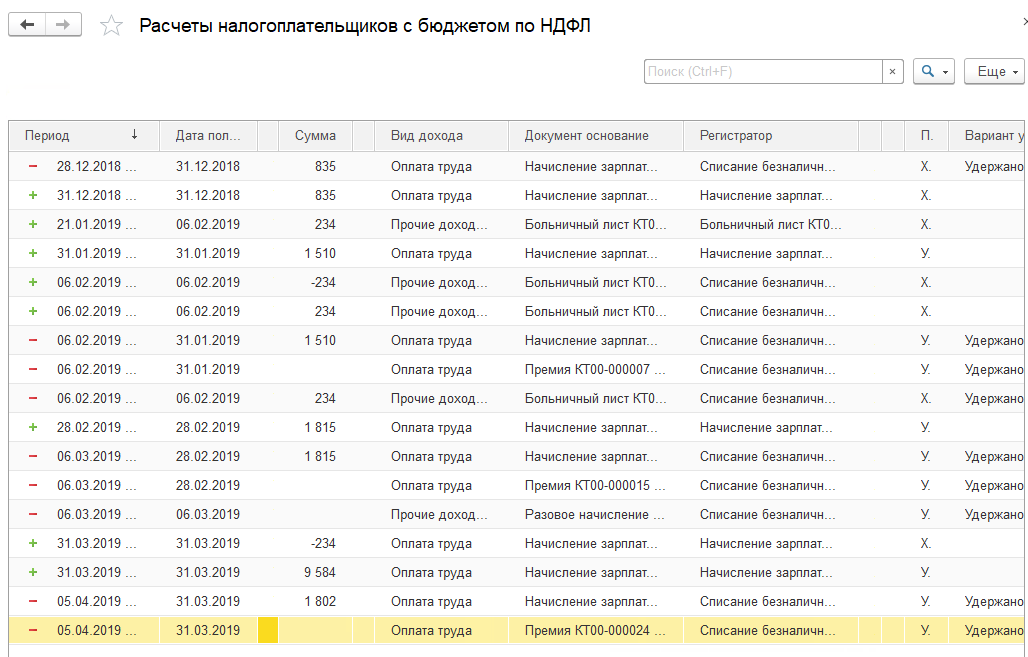 Не понятно почему так повела себя система и как это исправить.	И случай сторнирования дохода и примененных вычетовВвели разовое начисление: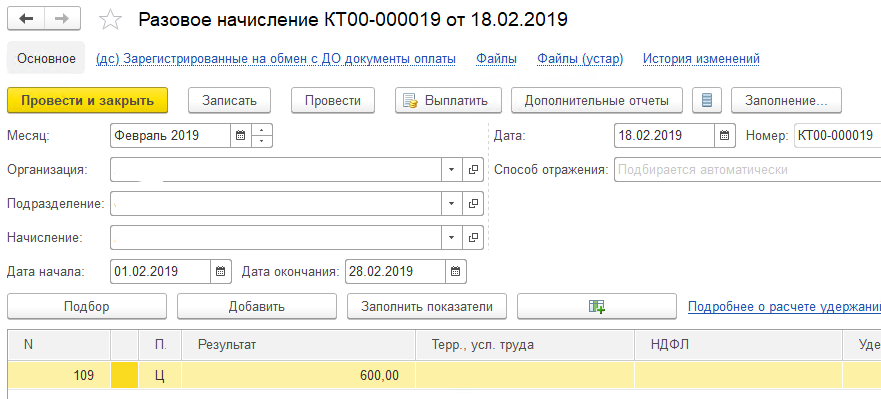 Вычеты покрыли весь доход.Начислили премию в марте, там вычет учелся правильно, но НДФЛ рассчитался +78 рублей.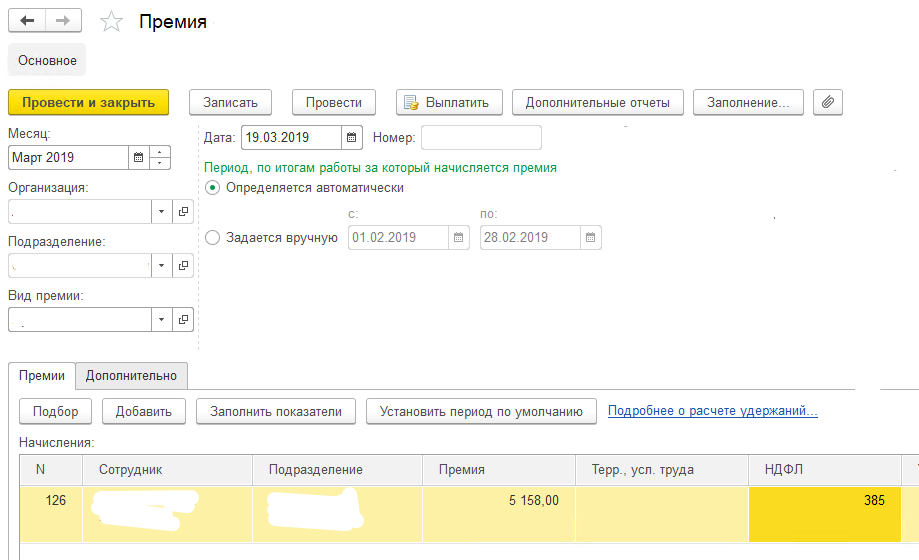 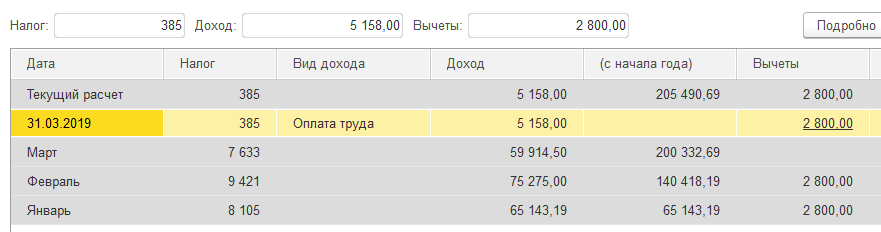 Начислили ЗП за март, НДФЛ от разового начисления сторнировались. Не понятно почему. Премия, что выплачивается с зарплатой – НДФЛ по ней не рассчитался в документе, по этому нам пришлось самостоятельно добавить эту сумму (на след.скрине)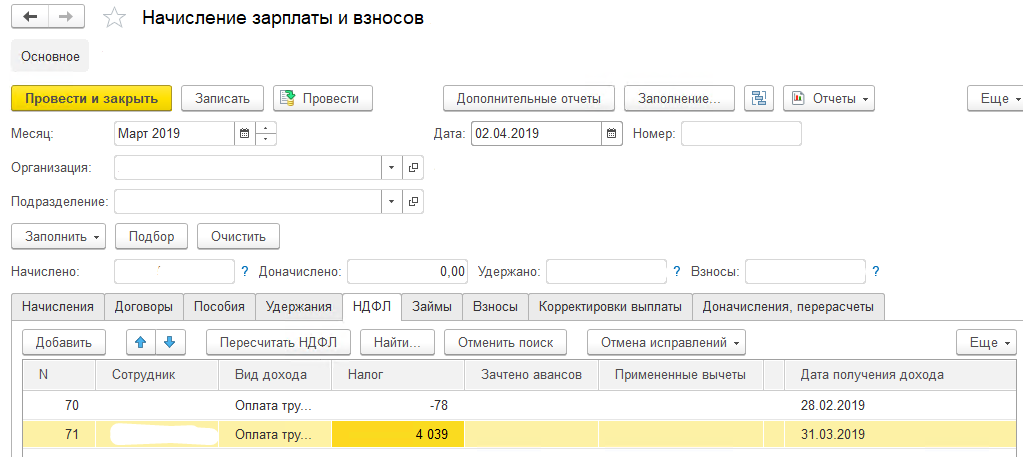 Пришлось редактировать НДФЛ вручную.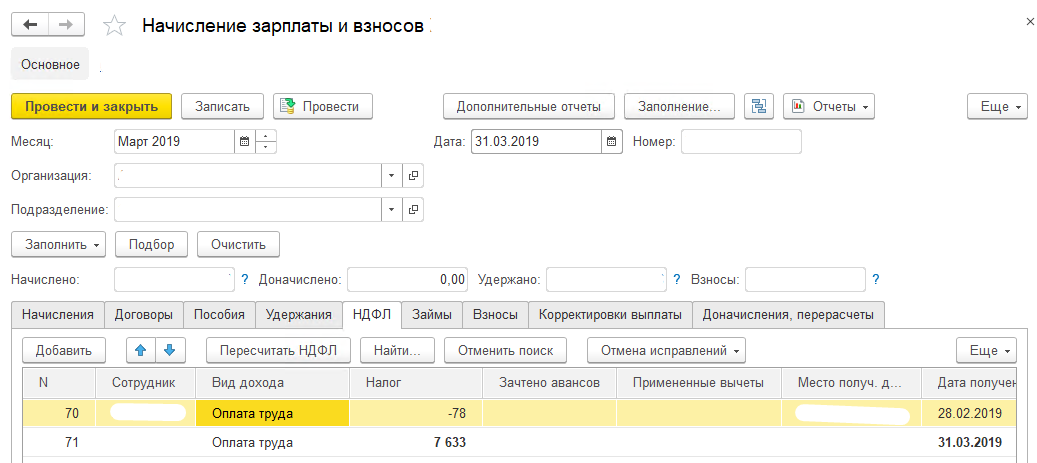 И в ведомости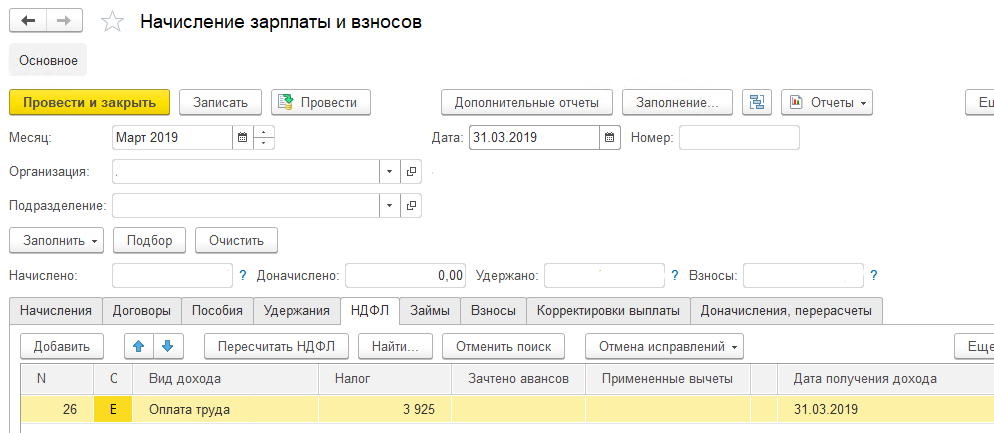 При выплате НДФл с минусом 78 р. не учелсяВообще не понимаем в чем дело и что сделали не так.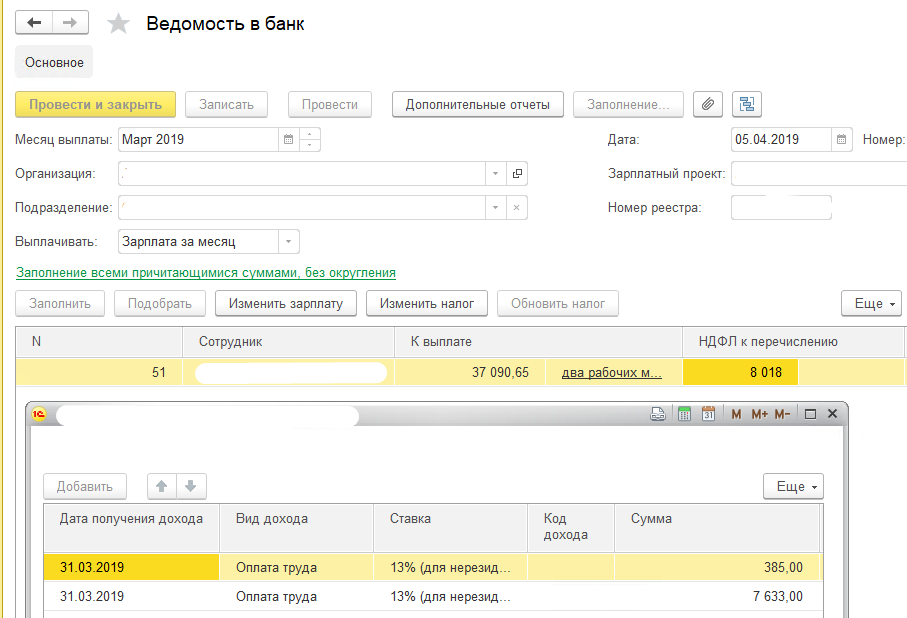 